ШКОЛЬНИЦА ИЗ БЕЛГОРОДСКОЙ ОБЛАСТИ СТАЛА ПОБЕДИТЕЛЬНИЦЕЙ ВСЕРОССИЙСКОГО КОНКУРСА РИСУНКА О ПЕРЕПИСИ!Работа 10-летней жительницы Белгородской области признана лучшей в общефедеральном конкурсе детского рисунка «Я рисую перепись», сообщает сайт ВПН.Победу юной художнице Маше Зубковой из села Шелаева Белгородской области принесла акварельная композиция о том, как перепись населения проходит в деревне. Автор красочно изобразила сельский дом с резными створками, деревья вокруг и залитую солнцем улицу, где местные жители — бабушка и молодая женщина — отвечают на вопросы переписчика. Рисунок можно увидеть по ссылке: https://www.strana2020.ru/contest/drawing/works/CLzwfNmlAFk/.На участие в конкурсе Марию вдохновили педагоги школы, сюжет подсказал вид из окна, а о переписи рассказала бабушка, имеющая опыт работы переписчицей.«В школе объявили, что будет конкурс детского рисунка, а мы любим принимать участие во всех конкурсах. Решили нарисовать улицу, на которой мы живем, свой почтовый ящик. А о переписи, что это такое и как она проходит, рассказала бабушка, она была переписчицей», — поделилась с Медиаофисом ВПН мама победительницы Ирина Безушенко.В числе четырех победителей Всероссийского конкурса также оказались ребята из Ивановской и Омской областей, Республики Хакасия. Конкурс проводился с 16 ноября 2020 года. Участникам предлагалось нарисовать сюжет на тему Всероссийской переписи населения, которая пройдет осенью 2021 года. Вознаграждение в 25 тыс. рублей полагалось авторам двух лучших рисунков в каждой возрастной категории: 7–9 и 10–12 лет. Всего поступило 4980 работ из 81 региона. Самыми активными оказались юные участники из Белгородской области, они прислали 664 рисунка. В топ-10 регионов по количеству конкурсных работ вошли также Республика Татарстан — 254 рисунка, Республика Алтай — 186, Санкт-Петербург и Ленинградская область — 176, Республика Башкортостан — 151, Москва и Московская область — 120, Омская область — 119, Республика Бурятия — 99, Свердловская область — 97, Краснодарский край — 84.Шорт-лист из 187 работ выбирали голосованием пользователей на сайте. В нем приняло участие 26,8 тыс. человек. Победителей выбирало жюри из представителей Росстата, оргкомитета конкурса и ИД «Комсомольская правда». Павел Смелов, заместитель главы Росстата: «Все участники — молодцы. Работы оказались очень яркими и интересными. Удивило большое разнообразие техник исполнения, неожиданные и интересные подходы к раскрытию темы переписи. Жюри было нелегко выбрать лучших. Но победителями можно назвать всех, кто постарался изобразить предстоящее событие, рассказал о нем своим детям и внукам, потому что перепись — наше общее дело. И будущее страны, в которой жить сегодняшним детям».Сергей Черных, редактор департамента специальных проектов ИД «Комсомольская правда»: «Впечатления от рисунков радостные, а тут и тема познавательная и необычная. Дети рисовали то, что сами никогда не видели. Молодцы родители и преподаватели — сумели объяснить смысл переписи, заинтересовать. Отсюда сюжетная точность рисунков, и перепись в них — не только статистика, но и в некотором смысле праздник. Что же до новизны, так она всегда полезна: все мы в определенном возрасте впервые участвуем в переписи. И каждая затем оставляет след в памяти. Хотелось бы, чтобы воспоминания были яркими».Медиаофис Всероссийской переписи населенияmedia@strana2020.ruwww.strana2020.ru+7 (495) 933-31-94https://www.facebook.com/strana2020https://vk.com/strana2020https://ok.ru/strana2020https://www.instagram.com/strana2020youtube.com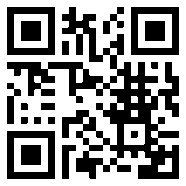 